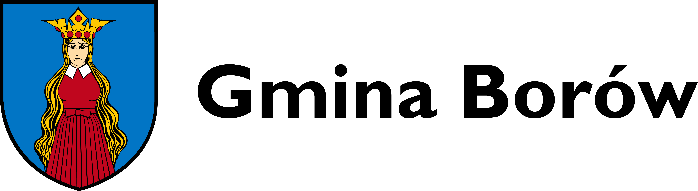 WYNIKI KONSULTACJI SPOŁECZNYCH
DOTYCZĄCYCH ZMIANY URZĘDOWEGO RODZAJU MIEJSCOWOŚCI UNISZÓWCEL KONSULTACJICelem konsultacji jest zebranie uwag i opinii w sprawie zmiany urzędowego rodzaju miejscowości Uniszów - ustalonej rodzajowo jako przysiółek wsi Zielenice.TERMIN KONSULTACJIKonsultacje trwały od 1 września do 30 września 2023 r.FORMA KONSULTACJIKonsultacje społeczne prowadzone były poprzez:1) spotkanie otwarte dla mieszkańców miejscowości Uniszów i Zielenice;2) zbieranie uwag i opinii w formie pisemnej w terminie do 30 września 2023 r.3) za pośrednictwem ankiety dostępnej na stronie BIP i stronie internetowej Gminy Borów.ZADANE PYTANIECzy jesteś za zmianą urzędowego rodzaju miejscowości Uniszów: 
z Uniszów – rodzaj miejscowości: przysiółek, na Uniszów – rodzaj miejscowości: kolonia ?WYNIK KONSULTACJIW trakcie konsultacji ankiety wypełniło: 
25 mieszkańców Zielenic oraz 10 mieszkańców UniszowaWszyscy ankietowani odpowiedzieli na pytania „Popieram zmianę”Spotkanie dla mieszkańców odbyło się 26 września 2023 r. w siedzibie Urzędu Gminy BorówW spotkaniu wzięły udział 3 osobyWaldemar Grochowski (-)Wójt Gminy Borów  	